Usenko Veniamin VladimirovichExperience:Position applied for: ETODate of birth: 04.07.1990 (age: 27)Citizenship: RussiaResidence permit in Ukraine: NoCountry of residence: UkraineCity of residence: KerchPermanent address: 1 lane Schorsa 8Contact Tel. No: +7 (978) 037-81-82E-Mail: popeye1990@mail.ruSkype: popeye1990U.S. visa: Yes. Expiration date 27.08.2018E.U. visa: NoUkrainian biometric international passport: Not specifiedDate available from: 25.05.2017English knowledge: GoodMinimum salary: 5100 $ per monthPositionFrom / ToVessel nameVessel typeDWTMEBHPFlagShipownerCrewing02.05.2016-15.10.2016FanjaHeavy Lift Vessel8480Wartsila 8L46B-PanamaFanja Maritime Transportation Company S.BGI11.08.2015-30.11.2015BBC EMSGeneral Cargo17349MAN B&W 6S46MC-C-Antigua & BarbudaBriese SchiffahrtBriese15.12.2014-22.03.2015BBC EMSGeneral Cargo17349MAN B&W 6S46MC-C-Antigua & BarbudaBriese SchiffahrtBriese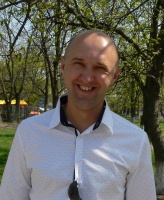 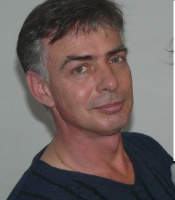 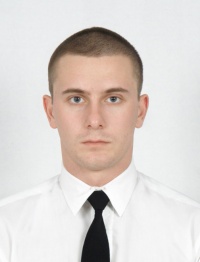 